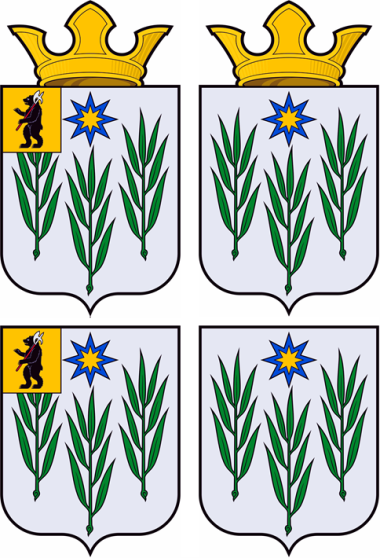 АДМИНИСТРАЦИЯИВНЯКОВСКОГО СЕЛЬСКОГО ПОСЕЛЕНИЯЯрославского муниципального районаЯрославской областиПОСТАНОВЛЕНИЕВ соответствии с Бюджетным кодексом Российской Федерации, Жилищным кодексом Российской Федерации, постановлением Правительства Российской Федерации от 17.12.2010 г. N 1050 «О федеральной целевой программе «Жилище» на 2015 - 2020 годы», постановлением Правительства Ярославской области от 26.01.2011 г. N 9-п «Об утверждении региональной программы «Стимулирование развития жилищного строительства на территории Ярославской области» на 2011 - 2020 годы»,  Уставом Ивняковского сельского поселения, утвержденным решением Муниципального Совета Ивняковского сельского поселения от 14.04.2006 г. № 17, на основании Постановления Администрации Ивняковского сельского поселения Ярославского муниципального района Ярославской области от 31.12.2019 года № 284 «Об утверждении Порядка разработки, реализации и оценки эффективности муниципальных программ Ивняковского сельского поселения Ярославского муниципального района Ярославской области» Администрация Ивняковского сельского поселения             ПОСТАНОВЛЯЕТ:Утвердить муниципальную адресной программы «Переселение граждан из жилищного фонда, признанного непригодным для проживания, и (или) жилищного фонда с высоким уровнем износа» на 2021-2023 годы (Приложение).2. Настоящее постановление разместить на официальном сайте администрации Ивняковского сельского поселения в сети интернет.3. Постановление вступает в силу с момента подписания.4. Контроль за исполнением настоящего постановления возложить на заместителя Главы Ивняковского сельского поселения Антонову Н.В.Глава Ивняковского сельского поселения 			И.И. Цуренкова                        Муниципальная адресная программа «Переселение граждан из жилищного фонда, признанного непригодным для проживания, и (или) жилищного фонда с высоким уровнем износа Ивняковского сельского поселения» на 2021-2023 годы1. Паспорт Программы2. Сведения об общей потребности в ресурсах3. Анализ и оценка проблемы, решение которой осуществляется путем реализации программыОдной из важнейших проблем  жилищно-коммунальной реформы является проблема ликвидации ветхого и аварийного жилищного фонда. Его наличие не только ухудшает внешний облик, понижает инвестиционную привлекательность поселения и сдерживает развитие инфраструктуры, но и создает потенциальную угрозу безопасности и комфортности проживания граждан, ухудшает качество предоставляемых коммунальных услуг, повышает социальную напряженность в обществе.В течение последних нескольких лет, ввиду  дефицита финансирования, объемы проводимых капитальных работ были недостаточны для поддержания жилищного фонда в надлежащем состоянии, что, в конечном счете, обусловило его неуклонное ветшание.На сегодняшний день в Ивняковского сельском поселении 11 жилых домов общей площадью  774,0 кв.м, которые признаны непригодными для проживания. В них проживают 70 человек.Основными причинами наличия ветхого и аварийного жилищного фонда в Ивняковского сельском поселении являются:а) естественное старение зданий;б) дефицит средств на капитальный ремонт и текущее  содержание жилищного фонда.Сегодня в условиях рыночной экономики особенно важна социальная направленность предлагаемых мер. Большинство проживающих в ветхих и  аварийных домах граждан не в состоянии в настоящее время самостоятельно приобрести или получить на условиях найма жилье удовлетворительного качества.. Цели и задачи ПрограммыОсновными целями Программы являются:- переселение граждан, из  жилищного фонда, признанного непригодным для проживания,  и (или) жилищного фонда с высоким уровнем износа;- снижение объёмов ветхого и аварийного жилищного фонда в общем объёме жилищного фонда   Ивняковского сельского поселения;- создание безопасных и благоприятных условий проживания граждан на территории Ивняковского сельского поселения.Для достижения поставленных целей решаются следующие задачи:- Формирование перечня жилых помещений, признанных непригодными для проживания;- Улучшение жилищных условий нуждающихся граждан , проживающих в жилых домах , не отвечающих установленным санитарным и техническим требованиям и высоким уровнем износа5. Перечень и описание программных мероприятий6. Сведения о распределении объемов и источников финансирования по годам7. Управление Программой и контроль за ходом ее реализацииМеханизм улучшения жилищных условий переселяемых граждан.Жильем, предоставляемым на условиях социального найма гражданам, переселяемым из непригодного и аварийного жилья, может являться:7.1. Жилье, освободившееся на вторичном рынке в результате прекращения договора социального найма.7.2. Жилье, приобретенное на первичном рынке недвижимости.7.3. Жилье, переданное в муниципальную собственность застройщиком.Главным критерием выбора варианта предоставления жилья гражданам, переселяемым их непригодного и аварийного жилья на условиях социального найма, является стоимость жилья, которая должна быть минимальной при соблюдении определенных законом гарантий по его размеру и качеству.Формирование реестра непригодный и аварийных строений ведется в соответствии с Положением о признании помещения жилым помещением, жилого помещения непригодным для проживания и многоквартирного дома аварийным и подлежащим сносу или реконструкции, утвержденным постановлением Правительства  РФ от 28.01.2006 № 47, Положением по оценке непригодности жилых домов и жилых помещений государственного и общественного жилищного фонда для постоянного проживания, утвержденным приказом Минжилкомхоза РСФСР от 05.11.1985 № 529.Вопросы о признании жилых домов (жилых помещений) непригодными для проживания решаются межведомственной комиссией, создаваемой Администрацией Ивняковского сельского поселения Ярославского муниципального района в порядке, установленном действующим законодательством Российской Федерации.Финансовое обеспечение Программы осуществляется за счет бюджетов субъекта Российской Федерации и бюджета муниципального образования.8. Целевые показатели программы и методика оценки эффективности и результативности реализации программфыОценка эффективности программы осуществляется в целях оценки планируемого вклада результатов программы в социально-экономическое развитие Ивняковского сельского поселения Ярославской области в соответствии с постановлением администрации Ивняковского сельского поселения Ярославской области № 284 от 31.12.2019 года «Об утверждении  порядка разработки, реализации  и оценки эффективности муниципальных программ Ивняковского сельского поселения Ярославского муниципального района Ярославской области»Целевые показатели:от 11 ноября 2020 года                                                                № 208Об утверждении муниципальной адресной программы «Переселение граждан из жилищного фонда, признанного непригодным для проживания, и (или) жилищного фонда с высоким уровнем износа» на 2021-2023 годыПриложение к постановлению Администрации Ивняковского сельского поселения от 11.11.2020 № 208Наименование ПрограммыМуниципальная адресная программа «Переселение граждан из жилищного фонда, признанного непригодным для проживания, и (или) жилищного фонда с высоким уровнем износа» на 2021-2023 годы  (далее - Программа)Муниципальная адресная программа «Переселение граждан из жилищного фонда, признанного непригодным для проживания, и (или) жилищного фонда с высоким уровнем износа» на 2021-2023 годы  (далее - Программа)Муниципальная адресная программа «Переселение граждан из жилищного фонда, признанного непригодным для проживания, и (или) жилищного фонда с высоким уровнем износа» на 2021-2023 годы  (далее - Программа)Муниципальная адресная программа «Переселение граждан из жилищного фонда, признанного непригодным для проживания, и (или) жилищного фонда с высоким уровнем износа» на 2021-2023 годы  (далее - Программа)Муниципальная адресная программа «Переселение граждан из жилищного фонда, признанного непригодным для проживания, и (или) жилищного фонда с высоким уровнем износа» на 2021-2023 годы  (далее - Программа)Муниципальная адресная программа «Переселение граждан из жилищного фонда, признанного непригодным для проживания, и (или) жилищного фонда с высоким уровнем износа» на 2021-2023 годы  (далее - Программа)Основание  для разработки программы- Федеральный закон от 06.10.2003 №131-ФЗ «Об общих принципах организации местного самоуправления в Российской Федерации»;-Постановление Правительства Ярославской области от 26.12.2019 № 935-п г. Ярославль «Об утверждении региональной целевой программы «Жилье» на 2020 – 2024 годы и внесении изменений в постановление Правительства области от 26.01.2011 № 9-п»- Постановление Правительства Ярославской области от 21.02.2020 № 147-п г. Ярославль «Об утверждении государственной программы Ярославской области «Обеспечение доступным и комфортным жильем населения Ярославской области» на 2020 – 2025 годы и признании утратившими силу и частично утратившими силу отдельных постановлений Правительства области»;- Федеральный закон от 06.10.2003 №131-ФЗ «Об общих принципах организации местного самоуправления в Российской Федерации»;-Постановление Правительства Ярославской области от 26.12.2019 № 935-п г. Ярославль «Об утверждении региональной целевой программы «Жилье» на 2020 – 2024 годы и внесении изменений в постановление Правительства области от 26.01.2011 № 9-п»- Постановление Правительства Ярославской области от 21.02.2020 № 147-п г. Ярославль «Об утверждении государственной программы Ярославской области «Обеспечение доступным и комфортным жильем населения Ярославской области» на 2020 – 2025 годы и признании утратившими силу и частично утратившими силу отдельных постановлений Правительства области»;- Федеральный закон от 06.10.2003 №131-ФЗ «Об общих принципах организации местного самоуправления в Российской Федерации»;-Постановление Правительства Ярославской области от 26.12.2019 № 935-п г. Ярославль «Об утверждении региональной целевой программы «Жилье» на 2020 – 2024 годы и внесении изменений в постановление Правительства области от 26.01.2011 № 9-п»- Постановление Правительства Ярославской области от 21.02.2020 № 147-п г. Ярославль «Об утверждении государственной программы Ярославской области «Обеспечение доступным и комфортным жильем населения Ярославской области» на 2020 – 2025 годы и признании утратившими силу и частично утратившими силу отдельных постановлений Правительства области»;- Федеральный закон от 06.10.2003 №131-ФЗ «Об общих принципах организации местного самоуправления в Российской Федерации»;-Постановление Правительства Ярославской области от 26.12.2019 № 935-п г. Ярославль «Об утверждении региональной целевой программы «Жилье» на 2020 – 2024 годы и внесении изменений в постановление Правительства области от 26.01.2011 № 9-п»- Постановление Правительства Ярославской области от 21.02.2020 № 147-п г. Ярославль «Об утверждении государственной программы Ярославской области «Обеспечение доступным и комфортным жильем населения Ярославской области» на 2020 – 2025 годы и признании утратившими силу и частично утратившими силу отдельных постановлений Правительства области»;- Федеральный закон от 06.10.2003 №131-ФЗ «Об общих принципах организации местного самоуправления в Российской Федерации»;-Постановление Правительства Ярославской области от 26.12.2019 № 935-п г. Ярославль «Об утверждении региональной целевой программы «Жилье» на 2020 – 2024 годы и внесении изменений в постановление Правительства области от 26.01.2011 № 9-п»- Постановление Правительства Ярославской области от 21.02.2020 № 147-п г. Ярославль «Об утверждении государственной программы Ярославской области «Обеспечение доступным и комфортным жильем населения Ярославской области» на 2020 – 2025 годы и признании утратившими силу и частично утратившими силу отдельных постановлений Правительства области»;- Федеральный закон от 06.10.2003 №131-ФЗ «Об общих принципах организации местного самоуправления в Российской Федерации»;-Постановление Правительства Ярославской области от 26.12.2019 № 935-п г. Ярославль «Об утверждении региональной целевой программы «Жилье» на 2020 – 2024 годы и внесении изменений в постановление Правительства области от 26.01.2011 № 9-п»- Постановление Правительства Ярославской области от 21.02.2020 № 147-п г. Ярославль «Об утверждении государственной программы Ярославской области «Обеспечение доступным и комфортным жильем населения Ярославской области» на 2020 – 2025 годы и признании утратившими силу и частично утратившими силу отдельных постановлений Правительства области»;Заказчик ПрограммыАдминистрация Ивняковского сельского поселения ЯМР ЯОАдминистрация Ивняковского сельского поселения ЯМР ЯОАдминистрация Ивняковского сельского поселения ЯМР ЯОАдминистрация Ивняковского сельского поселения ЯМР ЯОАдминистрация Ивняковского сельского поселения ЯМР ЯОАдминистрация Ивняковского сельского поселения ЯМР ЯОРазработчик ПрограммыАдминистрация Ивняковского сельского поселения ЯМР ЯОАдминистрация Ивняковского сельского поселения ЯМР ЯОАдминистрация Ивняковского сельского поселения ЯМР ЯОАдминистрация Ивняковского сельского поселения ЯМР ЯОАдминистрация Ивняковского сельского поселения ЯМР ЯОАдминистрация Ивняковского сельского поселения ЯМР ЯООтветственный исполнитель ПрограммыАдминистрация Ивняковского сельского поселения ЯМР ЯОАдминистрация Ивняковского сельского поселения ЯМР ЯОАдминистрация Ивняковского сельского поселения ЯМР ЯОАдминистрация Ивняковского сельского поселения ЯМР ЯОАдминистрация Ивняковского сельского поселения ЯМР ЯОАдминистрация Ивняковского сельского поселения ЯМР ЯОКоординатор программыДепартамент по физической культуре, спорту и молодежной политике Ярославской областиЗаместитель Главы Ивняковского сельского поселения Буличенко А.В.Департамент по физической культуре, спорту и молодежной политике Ярославской областиЗаместитель Главы Ивняковского сельского поселения Буличенко А.В.Департамент по физической культуре, спорту и молодежной политике Ярославской областиЗаместитель Главы Ивняковского сельского поселения Буличенко А.В.Департамент по физической культуре, спорту и молодежной политике Ярославской областиЗаместитель Главы Ивняковского сельского поселения Буличенко А.В.Департамент по физической культуре, спорту и молодежной политике Ярославской областиЗаместитель Главы Ивняковского сельского поселения Буличенко А.В.Департамент по физической культуре, спорту и молодежной политике Ярославской областиЗаместитель Главы Ивняковского сельского поселения Буличенко А.В.Цель Программы- переселение граждан, из  жилищного фонда, признанного непригодным для проживания,  и (или) жилищного фонда с высоким уровнем износа;- снижение объёмов ветхого и аварийного жилищного фонда в общем объёме жилищного фонда   Ивняковского сельского поселения;- создание безопасных и благоприятных условий проживания граждан на территории Ивняковского сельского поселения.- переселение граждан, из  жилищного фонда, признанного непригодным для проживания,  и (или) жилищного фонда с высоким уровнем износа;- снижение объёмов ветхого и аварийного жилищного фонда в общем объёме жилищного фонда   Ивняковского сельского поселения;- создание безопасных и благоприятных условий проживания граждан на территории Ивняковского сельского поселения.- переселение граждан, из  жилищного фонда, признанного непригодным для проживания,  и (или) жилищного фонда с высоким уровнем износа;- снижение объёмов ветхого и аварийного жилищного фонда в общем объёме жилищного фонда   Ивняковского сельского поселения;- создание безопасных и благоприятных условий проживания граждан на территории Ивняковского сельского поселения.- переселение граждан, из  жилищного фонда, признанного непригодным для проживания,  и (или) жилищного фонда с высоким уровнем износа;- снижение объёмов ветхого и аварийного жилищного фонда в общем объёме жилищного фонда   Ивняковского сельского поселения;- создание безопасных и благоприятных условий проживания граждан на территории Ивняковского сельского поселения.- переселение граждан, из  жилищного фонда, признанного непригодным для проживания,  и (или) жилищного фонда с высоким уровнем износа;- снижение объёмов ветхого и аварийного жилищного фонда в общем объёме жилищного фонда   Ивняковского сельского поселения;- создание безопасных и благоприятных условий проживания граждан на территории Ивняковского сельского поселения.- переселение граждан, из  жилищного фонда, признанного непригодным для проживания,  и (или) жилищного фонда с высоким уровнем износа;- снижение объёмов ветхого и аварийного жилищного фонда в общем объёме жилищного фонда   Ивняковского сельского поселения;- создание безопасных и благоприятных условий проживания граждан на территории Ивняковского сельского поселения.Перечень разделов Программы1. Паспорт Программы;2. Сведения об общей потребности в ресурсах;3. Анализ и оценка проблемы, решение которой осуществляется путем реализации программы;4. Цель и задачи Программы;5. Система Программных мероприятий;6. Сведения о распределении объемов и источников финансирования по годам;7.Управление программой и контроль за ходом ее реализации;8. Целевые показатели программы и методика оценки эффективности и результативности реализации программы1. Паспорт Программы;2. Сведения об общей потребности в ресурсах;3. Анализ и оценка проблемы, решение которой осуществляется путем реализации программы;4. Цель и задачи Программы;5. Система Программных мероприятий;6. Сведения о распределении объемов и источников финансирования по годам;7.Управление программой и контроль за ходом ее реализации;8. Целевые показатели программы и методика оценки эффективности и результативности реализации программы1. Паспорт Программы;2. Сведения об общей потребности в ресурсах;3. Анализ и оценка проблемы, решение которой осуществляется путем реализации программы;4. Цель и задачи Программы;5. Система Программных мероприятий;6. Сведения о распределении объемов и источников финансирования по годам;7.Управление программой и контроль за ходом ее реализации;8. Целевые показатели программы и методика оценки эффективности и результативности реализации программы1. Паспорт Программы;2. Сведения об общей потребности в ресурсах;3. Анализ и оценка проблемы, решение которой осуществляется путем реализации программы;4. Цель и задачи Программы;5. Система Программных мероприятий;6. Сведения о распределении объемов и источников финансирования по годам;7.Управление программой и контроль за ходом ее реализации;8. Целевые показатели программы и методика оценки эффективности и результативности реализации программы1. Паспорт Программы;2. Сведения об общей потребности в ресурсах;3. Анализ и оценка проблемы, решение которой осуществляется путем реализации программы;4. Цель и задачи Программы;5. Система Программных мероприятий;6. Сведения о распределении объемов и источников финансирования по годам;7.Управление программой и контроль за ходом ее реализации;8. Целевые показатели программы и методика оценки эффективности и результативности реализации программы1. Паспорт Программы;2. Сведения об общей потребности в ресурсах;3. Анализ и оценка проблемы, решение которой осуществляется путем реализации программы;4. Цель и задачи Программы;5. Система Программных мероприятий;6. Сведения о распределении объемов и источников финансирования по годам;7.Управление программой и контроль за ходом ее реализации;8. Целевые показатели программы и методика оценки эффективности и результативности реализации программыСроки реализации ПрограммыСроки реализации программы 2021 -2023 г.г.Сроки реализации программы 2021 -2023 г.г.Сроки реализации программы 2021 -2023 г.г.Сроки реализации программы 2021 -2023 г.г.Сроки реализации программы 2021 -2023 г.г.Сроки реализации программы 2021 -2023 г.г.Источники финансирования ПрограммыИсточники финансированияИТОГО202120222023Источники финансирования ПрограммыМестный бюджет300,0100,0100,0100,0Источники финансирования ПрограммыОбластной бюджет0,00,00,00,0Источники финансирования ПрограммыФедеральный бюджет0,00,00,00,0Источники финансирования ПрограммыВнебюджетные источники0,00,00,00,0Контроль за исполнением Программы Цуренкова Ирина Ивановна  – Глава Ивняковского сельского поселения;Буличенко Андрей Валентинович – заместитель Главы Ивняковского сельского поселенияЦуренкова Ирина Ивановна  – Глава Ивняковского сельского поселения;Буличенко Андрей Валентинович – заместитель Главы Ивняковского сельского поселенияЦуренкова Ирина Ивановна  – Глава Ивняковского сельского поселения;Буличенко Андрей Валентинович – заместитель Главы Ивняковского сельского поселенияЦуренкова Ирина Ивановна  – Глава Ивняковского сельского поселения;Буличенко Андрей Валентинович – заместитель Главы Ивняковского сельского поселенияЦуренкова Ирина Ивановна  – Глава Ивняковского сельского поселения;Буличенко Андрей Валентинович – заместитель Главы Ивняковского сельского поселенияЦуренкова Ирина Ивановна  – Глава Ивняковского сельского поселения;Буличенко Андрей Валентинович – заместитель Главы Ивняковского сельского поселенияОжидаемые результаты Программы- переселение граждан, из  жилищного фонда, признанного непригодным для проживания,  и (или) жилищного фонда с высоким уровнем износа;- снижение объёмов ветхого и аварийного жилищного фонда в общем объёме жилищного фонда   Ивняковского сельского поселения;- создание безопасных и благоприятных условий проживания граждан на территории Ивняковского сельского поселения.- переселение граждан, из  жилищного фонда, признанного непригодным для проживания,  и (или) жилищного фонда с высоким уровнем износа;- снижение объёмов ветхого и аварийного жилищного фонда в общем объёме жилищного фонда   Ивняковского сельского поселения;- создание безопасных и благоприятных условий проживания граждан на территории Ивняковского сельского поселения.- переселение граждан, из  жилищного фонда, признанного непригодным для проживания,  и (или) жилищного фонда с высоким уровнем износа;- снижение объёмов ветхого и аварийного жилищного фонда в общем объёме жилищного фонда   Ивняковского сельского поселения;- создание безопасных и благоприятных условий проживания граждан на территории Ивняковского сельского поселения.- переселение граждан, из  жилищного фонда, признанного непригодным для проживания,  и (или) жилищного фонда с высоким уровнем износа;- снижение объёмов ветхого и аварийного жилищного фонда в общем объёме жилищного фонда   Ивняковского сельского поселения;- создание безопасных и благоприятных условий проживания граждан на территории Ивняковского сельского поселения.- переселение граждан, из  жилищного фонда, признанного непригодным для проживания,  и (или) жилищного фонда с высоким уровнем износа;- снижение объёмов ветхого и аварийного жилищного фонда в общем объёме жилищного фонда   Ивняковского сельского поселения;- создание безопасных и благоприятных условий проживания граждан на территории Ивняковского сельского поселения.- переселение граждан, из  жилищного фонда, признанного непригодным для проживания,  и (или) жилищного фонда с высоким уровнем износа;- снижение объёмов ветхого и аварийного жилищного фонда в общем объёме жилищного фонда   Ивняковского сельского поселения;- создание безопасных и благоприятных условий проживания граждан на территории Ивняковского сельского поселения.Источники финансирования ИТОГО202120222023Всего300,0100,0100,0100,0Местный бюджет300,0100,0100,0100,0Областной бюджет0,00,00,00,0Федеральный бюджет0,00,00,00,0№ п/пПрограммные мероприятияСроки исполненияИсточник финансированияИсточник финансированияОбъем финансирования мероприятия всего,тыс.рубОбъем финансирования по годам реализации, тыс.руб.Объем финансирования по годам реализации, тыс.руб.Объем финансирования по годам реализации, тыс.руб.№ п/пПрограммные мероприятияСроки исполненияИсточник финансированияИсточник финансированияОбъем финансирования мероприятия всего,тыс.руб202120222023Цель:- переселение граждан, из  жилищного фонда, признанного непригодным для проживания,  и (или) жилищного фонда с высоким уровнем износа;- снижение объёмов ветхого и аварийного жилищного фонда в общем объёме жилищного фонда Ивняковского сельского поселения;- создание безопасных и благоприятных условий проживания граждан на территории Ивняковского сельского поселенияЦель:- переселение граждан, из  жилищного фонда, признанного непригодным для проживания,  и (или) жилищного фонда с высоким уровнем износа;- снижение объёмов ветхого и аварийного жилищного фонда в общем объёме жилищного фонда Ивняковского сельского поселения;- создание безопасных и благоприятных условий проживания граждан на территории Ивняковского сельского поселенияЦель:- переселение граждан, из  жилищного фонда, признанного непригодным для проживания,  и (или) жилищного фонда с высоким уровнем износа;- снижение объёмов ветхого и аварийного жилищного фонда в общем объёме жилищного фонда Ивняковского сельского поселения;- создание безопасных и благоприятных условий проживания граждан на территории Ивняковского сельского поселенияЦель:- переселение граждан, из  жилищного фонда, признанного непригодным для проживания,  и (или) жилищного фонда с высоким уровнем износа;- снижение объёмов ветхого и аварийного жилищного фонда в общем объёме жилищного фонда Ивняковского сельского поселения;- создание безопасных и благоприятных условий проживания граждан на территории Ивняковского сельского поселенияЦель:- переселение граждан, из  жилищного фонда, признанного непригодным для проживания,  и (или) жилищного фонда с высоким уровнем износа;- снижение объёмов ветхого и аварийного жилищного фонда в общем объёме жилищного фонда Ивняковского сельского поселения;- создание безопасных и благоприятных условий проживания граждан на территории Ивняковского сельского поселенияЦель:- переселение граждан, из  жилищного фонда, признанного непригодным для проживания,  и (или) жилищного фонда с высоким уровнем износа;- снижение объёмов ветхого и аварийного жилищного фонда в общем объёме жилищного фонда Ивняковского сельского поселения;- создание безопасных и благоприятных условий проживания граждан на территории Ивняковского сельского поселенияЦель:- переселение граждан, из  жилищного фонда, признанного непригодным для проживания,  и (или) жилищного фонда с высоким уровнем износа;- снижение объёмов ветхого и аварийного жилищного фонда в общем объёме жилищного фонда Ивняковского сельского поселения;- создание безопасных и благоприятных условий проживания граждан на территории Ивняковского сельского поселенияЦель:- переселение граждан, из  жилищного фонда, признанного непригодным для проживания,  и (или) жилищного фонда с высоким уровнем износа;- снижение объёмов ветхого и аварийного жилищного фонда в общем объёме жилищного фонда Ивняковского сельского поселения;- создание безопасных и благоприятных условий проживания граждан на территории Ивняковского сельского поселенияЦель:- переселение граждан, из  жилищного фонда, признанного непригодным для проживания,  и (или) жилищного фонда с высоким уровнем износа;- снижение объёмов ветхого и аварийного жилищного фонда в общем объёме жилищного фонда Ивняковского сельского поселения;- создание безопасных и благоприятных условий проживания граждан на территории Ивняковского сельского поселенияЗадача 1 - формирование перечня жилых помещений, признанных непригодными для проживанияЗадача 1 - формирование перечня жилых помещений, признанных непригодными для проживанияЗадача 1 - формирование перечня жилых помещений, признанных непригодными для проживанияЗадача 1 - формирование перечня жилых помещений, признанных непригодными для проживанияЗадача 1 - формирование перечня жилых помещений, признанных непригодными для проживанияЗадача 1 - формирование перечня жилых помещений, признанных непригодными для проживанияЗадача 1 - формирование перечня жилых помещений, признанных непригодными для проживанияЗадача 1 - формирование перечня жилых помещений, признанных непригодными для проживанияЗадача 1 - формирование перечня жилых помещений, признанных непригодными для проживания1.1. Подготовка условий и разработка механизма для переселения граждан из жилищного фонда, непригодным для проживания,  и (или) жилищного фонда с высоким уровнем износа1.2. Нормативно-правовое обеспечение реализации мероприятий Программы1.3. Формирование перечня жилых помещений, признанных непригодными для проживания (Формирование реестра непригодных и аварийных жилых строений ведется в соответствии с Положением о признании помещения жилым помещением, жилого помещения непригодным для проживания и многоквартирного дома аварийным и подлежащим сносу или реконструкции, утвержденным постановлением Правительства  РФ от 28.01.2006 № 47, Положением по оценке непригодности жилых домов и жилых помещений государственного и общественного жилищного фонда для постоянного проживания, утвержденным приказом Минжилкомхоза РСФСР от 05.11.1985 № 529)1.1. Подготовка условий и разработка механизма для переселения граждан из жилищного фонда, непригодным для проживания,  и (или) жилищного фонда с высоким уровнем износа1.2. Нормативно-правовое обеспечение реализации мероприятий Программы1.3. Формирование перечня жилых помещений, признанных непригодными для проживания (Формирование реестра непригодных и аварийных жилых строений ведется в соответствии с Положением о признании помещения жилым помещением, жилого помещения непригодным для проживания и многоквартирного дома аварийным и подлежащим сносу или реконструкции, утвержденным постановлением Правительства  РФ от 28.01.2006 № 47, Положением по оценке непригодности жилых домов и жилых помещений государственного и общественного жилищного фонда для постоянного проживания, утвержденным приказом Минжилкомхоза РСФСР от 05.11.1985 № 529)2021-2023Местный бюджет0,00,00,00,00,01.1. Подготовка условий и разработка механизма для переселения граждан из жилищного фонда, непригодным для проживания,  и (или) жилищного фонда с высоким уровнем износа1.2. Нормативно-правовое обеспечение реализации мероприятий Программы1.3. Формирование перечня жилых помещений, признанных непригодными для проживания (Формирование реестра непригодных и аварийных жилых строений ведется в соответствии с Положением о признании помещения жилым помещением, жилого помещения непригодным для проживания и многоквартирного дома аварийным и подлежащим сносу или реконструкции, утвержденным постановлением Правительства  РФ от 28.01.2006 № 47, Положением по оценке непригодности жилых домов и жилых помещений государственного и общественного жилищного фонда для постоянного проживания, утвержденным приказом Минжилкомхоза РСФСР от 05.11.1985 № 529)1.1. Подготовка условий и разработка механизма для переселения граждан из жилищного фонда, непригодным для проживания,  и (или) жилищного фонда с высоким уровнем износа1.2. Нормативно-правовое обеспечение реализации мероприятий Программы1.3. Формирование перечня жилых помещений, признанных непригодными для проживания (Формирование реестра непригодных и аварийных жилых строений ведется в соответствии с Положением о признании помещения жилым помещением, жилого помещения непригодным для проживания и многоквартирного дома аварийным и подлежащим сносу или реконструкции, утвержденным постановлением Правительства  РФ от 28.01.2006 № 47, Положением по оценке непригодности жилых домов и жилых помещений государственного и общественного жилищного фонда для постоянного проживания, утвержденным приказом Минжилкомхоза РСФСР от 05.11.1985 № 529)2021-2023Областной бюджет0,00,00,00,00,01.1. Подготовка условий и разработка механизма для переселения граждан из жилищного фонда, непригодным для проживания,  и (или) жилищного фонда с высоким уровнем износа1.2. Нормативно-правовое обеспечение реализации мероприятий Программы1.3. Формирование перечня жилых помещений, признанных непригодными для проживания (Формирование реестра непригодных и аварийных жилых строений ведется в соответствии с Положением о признании помещения жилым помещением, жилого помещения непригодным для проживания и многоквартирного дома аварийным и подлежащим сносу или реконструкции, утвержденным постановлением Правительства  РФ от 28.01.2006 № 47, Положением по оценке непригодности жилых домов и жилых помещений государственного и общественного жилищного фонда для постоянного проживания, утвержденным приказом Минжилкомхоза РСФСР от 05.11.1985 № 529)1.1. Подготовка условий и разработка механизма для переселения граждан из жилищного фонда, непригодным для проживания,  и (или) жилищного фонда с высоким уровнем износа1.2. Нормативно-правовое обеспечение реализации мероприятий Программы1.3. Формирование перечня жилых помещений, признанных непригодными для проживания (Формирование реестра непригодных и аварийных жилых строений ведется в соответствии с Положением о признании помещения жилым помещением, жилого помещения непригодным для проживания и многоквартирного дома аварийным и подлежащим сносу или реконструкции, утвержденным постановлением Правительства  РФ от 28.01.2006 № 47, Положением по оценке непригодности жилых домов и жилых помещений государственного и общественного жилищного фонда для постоянного проживания, утвержденным приказом Минжилкомхоза РСФСР от 05.11.1985 № 529)2021-2023Федеральный бюджет0,00,00,00,00,0ИТОГО по задаче 1:ИТОГО по задаче 1:ИТОГО по задаче 1:Всего, в т.ч.0,00,00,00,00,0ИТОГО по задаче 1:ИТОГО по задаче 1:ИТОГО по задаче 1:Местный бюджет0,00,00,00,00,0ИТОГО по задаче 1:ИТОГО по задаче 1:ИТОГО по задаче 1:Областной бюджет0,00,00,00,00,0ИТОГО по задаче 1:ИТОГО по задаче 1:ИТОГО по задаче 1:Федеральный бюджет0,00,00,00,00,0Задача 2 Улучшение жилищных условий нуждающихся граждан , проживающих в жилых домах , не отвечающих установленным санитарным и техническим требованиям и высоким уровнем износаЗадача 2 Улучшение жилищных условий нуждающихся граждан , проживающих в жилых домах , не отвечающих установленным санитарным и техническим требованиям и высоким уровнем износаЗадача 2 Улучшение жилищных условий нуждающихся граждан , проживающих в жилых домах , не отвечающих установленным санитарным и техническим требованиям и высоким уровнем износаЗадача 2 Улучшение жилищных условий нуждающихся граждан , проживающих в жилых домах , не отвечающих установленным санитарным и техническим требованиям и высоким уровнем износаЗадача 2 Улучшение жилищных условий нуждающихся граждан , проживающих в жилых домах , не отвечающих установленным санитарным и техническим требованиям и высоким уровнем износаЗадача 2 Улучшение жилищных условий нуждающихся граждан , проживающих в жилых домах , не отвечающих установленным санитарным и техническим требованиям и высоким уровнем износаЗадача 2 Улучшение жилищных условий нуждающихся граждан , проживающих в жилых домах , не отвечающих установленным санитарным и техническим требованиям и высоким уровнем износаЗадача 2 Улучшение жилищных условий нуждающихся граждан , проживающих в жилых домах , не отвечающих установленным санитарным и техническим требованиям и высоким уровнем износаЗадача 2 Улучшение жилищных условий нуждающихся граждан , проживающих в жилых домах , не отвечающих установленным санитарным и техническим требованиям и высоким уровнем износа2.1. Мероприятия по реализации муниципальной адресной Программе «Переселение граждан из жилищного фонда, непригодным для проживания,  и (или) жилищного фонда с высоким уровнем износа»2.1. Мероприятия по реализации муниципальной адресной Программе «Переселение граждан из жилищного фонда, непригодным для проживания,  и (или) жилищного фонда с высоким уровнем износа»Местный бюджет300,0300,0100,0100,0100,02.1. Мероприятия по реализации муниципальной адресной Программе «Переселение граждан из жилищного фонда, непригодным для проживания,  и (или) жилищного фонда с высоким уровнем износа»2.1. Мероприятия по реализации муниципальной адресной Программе «Переселение граждан из жилищного фонда, непригодным для проживания,  и (или) жилищного фонда с высоким уровнем износа»Областной бюджет0,00,00,00,00,02.1. Мероприятия по реализации муниципальной адресной Программе «Переселение граждан из жилищного фонда, непригодным для проживания,  и (или) жилищного фонда с высоким уровнем износа»2.1. Мероприятия по реализации муниципальной адресной Программе «Переселение граждан из жилищного фонда, непригодным для проживания,  и (или) жилищного фонда с высоким уровнем износа»Федеральный бюджет0,00,00,00,00,0Итого по задаче 2Итого по задаче 2Итого по задаче 2Всего, в т.ч.300,0300,0100,0100,0100,0Итого по задаче 2Итого по задаче 2Итого по задаче 2Местный бюджет300,0300,0100,0100,0100,0Итого по задаче 2Итого по задаче 2Итого по задаче 2Областной бюджет0,00,00,00,00,0Итого по задаче 2Итого по задаче 2Итого по задаче 2Федеральный бюджет0,00,00,00,00,0ИТОГО ПО ПРОГРАММЕИТОГО ПО ПРОГРАММЕИТОГО ПО ПРОГРАММЕВсего, в т.ч.300,0300,0100,0100,0100,0ИТОГО ПО ПРОГРАММЕИТОГО ПО ПРОГРАММЕИТОГО ПО ПРОГРАММЕМестный бюджет300,0300,0100,0100,0100,0ИТОГО ПО ПРОГРАММЕИТОГО ПО ПРОГРАММЕИТОГО ПО ПРОГРАММЕОбластной бюджет0,00,00,00,00,0ИТОГО ПО ПРОГРАММЕИТОГО ПО ПРОГРАММЕИТОГО ПО ПРОГРАММЕФедеральный бюджет0,00,00,00,00,0Источники финансирования ИТОГО202120222023Всего300,0100,0100,0100,0Местный бюджет300,0100,0100,0100,0Областной бюджет0,00,00,00,0Федеральный бюджет0,00,00,00,0Наименование показателяЕдиницаизмеренияЕдиницаизмеренияЗначение показателяЗначение показателяЗначение показателяЗначение показателяНаименование показателяЕдиницаизмеренияЕдиницаизмерениябазовое на 2020г2021г2022г2023гНаименование показателяЕдиницаизмеренияЕдиницаизмерениябазовое на 2020гплановоеплановоеплановое1223456Муниципальная адресная программа «Переселение граждан из жилищного фонда, признанного непригодным для проживания, и (или) жилищного фонда с высоким уровнем износа Ивняковского сельского поселения на 2021-2023 годы»Муниципальная адресная программа «Переселение граждан из жилищного фонда, признанного непригодным для проживания, и (или) жилищного фонда с высоким уровнем износа Ивняковского сельского поселения на 2021-2023 годы»Муниципальная адресная программа «Переселение граждан из жилищного фонда, признанного непригодным для проживания, и (или) жилищного фонда с высоким уровнем износа Ивняковского сельского поселения на 2021-2023 годы»Муниципальная адресная программа «Переселение граждан из жилищного фонда, признанного непригодным для проживания, и (или) жилищного фонда с высоким уровнем износа Ивняковского сельского поселения на 2021-2023 годы»Муниципальная адресная программа «Переселение граждан из жилищного фонда, признанного непригодным для проживания, и (или) жилищного фонда с высоким уровнем износа Ивняковского сельского поселения на 2021-2023 годы»Муниципальная адресная программа «Переселение граждан из жилищного фонда, признанного непригодным для проживания, и (или) жилищного фонда с высоким уровнем износа Ивняковского сельского поселения на 2021-2023 годы»Муниципальная адресная программа «Переселение граждан из жилищного фонда, признанного непригодным для проживания, и (или) жилищного фонда с высоким уровнем износа Ивняковского сельского поселения на 2021-2023 годы»Снижение объема жилищного фонда, признанного непригодным для проживания )М200177,7263,7376,7№ п/пАдрес домаОбщая площадь жилых помещений (кв.м.)Реквизиты документа о придании статуса дому (помещению)Основание (физический износ)Кол-во зарегистрированных жителейКол-во жилых помещений в т.ч. приватиз-хПлощадь жилых помещений, подлежащих расселениюПримечание123456789п. Карачиха, ул. Школьная, д. 21, кв.1                                                                                      36,1Акт проверки жил. условий от 02.04.1992 № 3 Удостоверение министерства бытового обслуживания73%1136,1Непригодныйп. Суринский, д. 9, кв. 2                                                                  39,6Пост. АЯМР от 08.07.2011 № 367170%4139,6Непригодныйп. Карачиха, ул. Садовая, д. 5                                   102Распоряжение Главы ЯМР от 16.12.2008 № 41562%52                        102Непригодный4.с. Спасское, д. 22                                                     107,6Распоряжение Главы ЯМР от 31.12.2008 № 43562% 54107,6                                                                  Непригодный5.с. Сарафоново, д. 10                                                   76,1Распоряжение Главы ЯМР от 31.12.2008 № 435;Решение Ленинского районного суда г.Ярославля от 25.03.2014г.64%8356,1                Непригодный6. д. Дорожаево, д. 55                                                            80,0Пост. АЯМР от 15.10.2012 № 3738Сгорел2280,0Непригодный7.с. Сарафоново, д. 18                                                    132,8Пост. АИСП от 24.09.2015 № 54567%                                      143                  108,7Непригодный8.пос. Смена, д.35 кв.1,448Пост.Администрации Ивняковского СП от 04.02.2016 №54сгорел4248,0Непригодный 9.с. Спасское, д. 2                                                         63,4Пост. АИСП от 04.02.2016 № 5475%                                             4363,4 Аварийный и подлежащий сносу10.д.Дорожаево, д.6030,5Пост. Администрации Ивняковского СП от 10.11.2016г. №73470%1130,5Непригодный11.Д.Чурилково, ул.Огородная, д.№8102Пост. Администрации Ивняковского СП от 05.06.2019г. №13863%225102,0Аварийный и подлежащий сносу